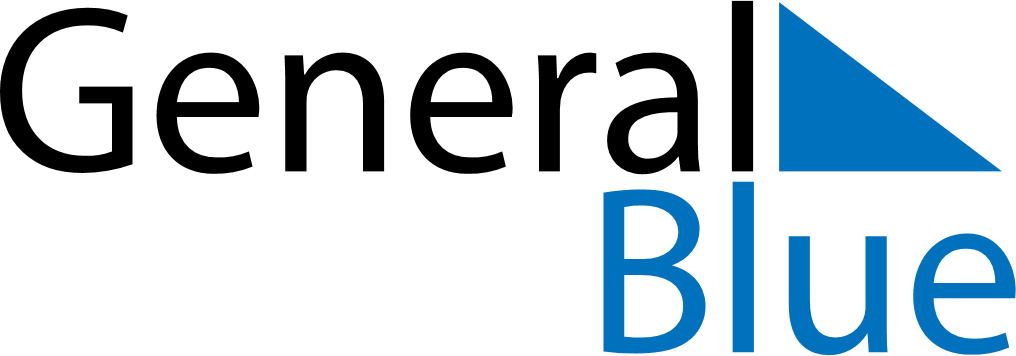 Weekly CalendarJuly 12, 2020 - July 18, 2020Weekly CalendarJuly 12, 2020 - July 18, 2020Weekly CalendarJuly 12, 2020 - July 18, 2020Weekly CalendarJuly 12, 2020 - July 18, 2020Weekly CalendarJuly 12, 2020 - July 18, 2020Weekly CalendarJuly 12, 2020 - July 18, 2020SUNDAYJul 12MONDAYJul 13MONDAYJul 13TUESDAYJul 14WEDNESDAYJul 15THURSDAYJul 16FRIDAYJul 17SATURDAYJul 18